ささやまこども園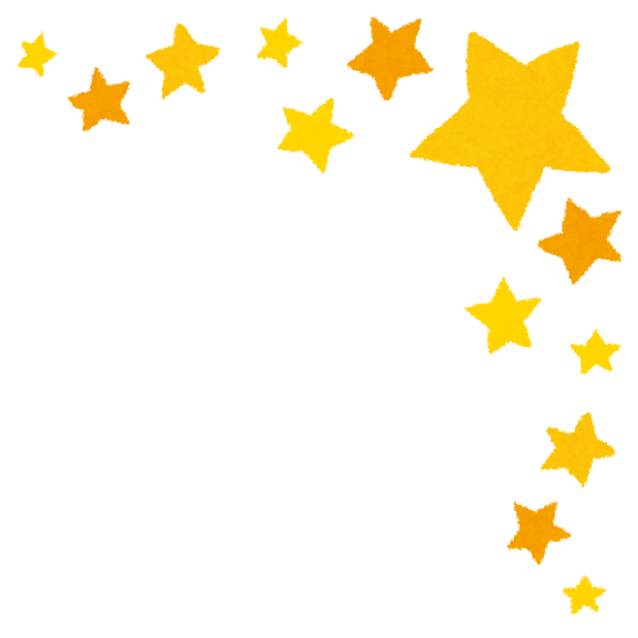 すくすくだより蒸し暑い梅雨の時期になりましたね☂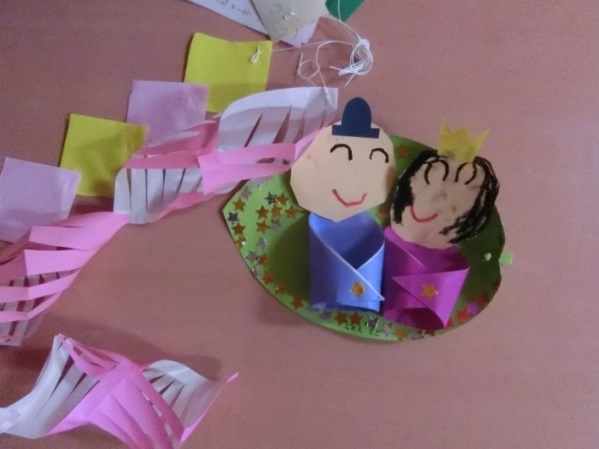 でも、すくすく広場では、多目的ルームがあるので雨の日でも遊べますよ（＾＾）ぜひ、すくすく広場に遊びに来てくださーい！また、7/4（土）には園の行事で七夕会をします。すくすくのお友達も一緒に楽しみましょー（^0^）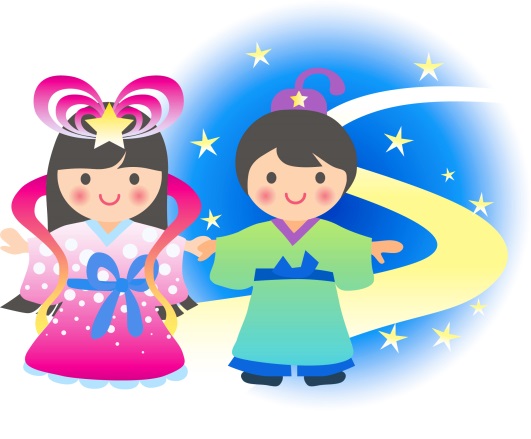 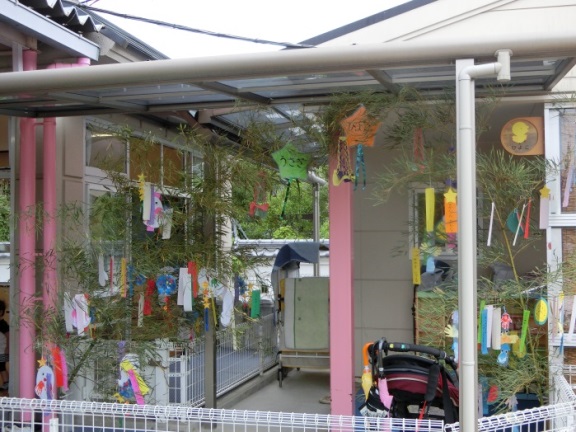 7月の園庭開放日・多目的ルーム及び行事予定2日（木）園庭開放　　 　午前 １０:００～１１:００4日（土）七夕会　　　　 午前 ９:００～7日（火）園庭開放　　　 午前 １０:００～１１:００9日（木）園庭開放　　　 午前 １０:００～１１:００14日（火）園庭開放　　　 午前 １０:００～１１:００16日（木）園庭開放　　　 午前 １０:００～１１:００21日（火）園庭開放　　　 午前 １０:００～１１:００23日（木）園庭開放　　　 午前 １０:００～１１:００24日（金）お誕生日会　　 午前 １０:００～１１:００28日（火）お誕生会　　　 午前 １０:００～１１:００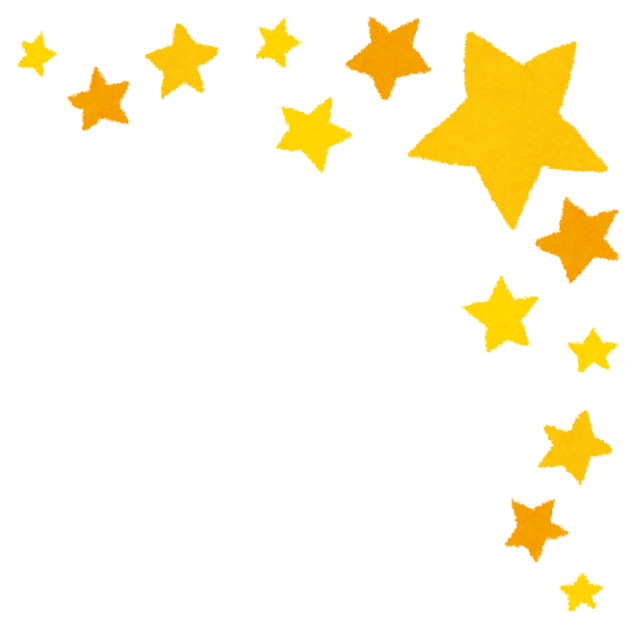 30日（木）園庭開放　　　 午前 １０:００～１１:００※保育園には駐車場がありませんので、市営駐車場等をご利用の上お越しください。ご負担をおかけしますが、ご理解、ご協力をお願いします。くれぐれも保育園付近には駐車しないでください。※園の行事等で園庭開放が中止になる場合がありますので、ご了承ください。※7/7（火）からタライに水を入れ、水遊びもしたいと思います。持ち物に着替え、水筒などご持参下さい。